  The Hills Cricket Club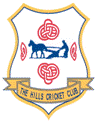 ‘The Vineyard’ Milverton, Skerries, Co. Dublin. www.thehillscricketclub.ieAdult Annual Membership Registration FormSection ADetails to be completed by Member:Men’s Playing Membership			Ordinary MembershipLadies Playing Membership			Pavilion MembershipStudent Membership Name:  Address:   ________________________________    	       _________________________________	      __________________________________      Phone No:   	     	              Email:    Membership Payment attached?  Yes/No Signed: 		                    Date:	Section BTo be completed by The Hills Cricket ClubProposed by:  [Club Member]            	Seconded by: [Club Member]     ‘Excellence through the Spirit of Cricket’          		  	